Ïðåäñåäàòåëü Ñîáðàíèÿ äåïóòàòîâìóíèöèïàëüíîãî îáðàçîâàíèÿ «Ìàðüèíñêîå ñåëüñêîå ïîñåëåí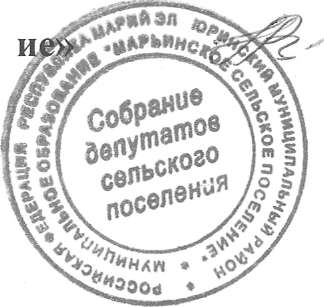 ÐÅØÅÍÈÅ Ñîáðàíèÿ äåïóòàòîâ ìóíèöèïàëüíîãî îáðàçîâàíèÿ «Ìàðüèíñêîå ñåëüñêîå ïîñåëåíèå» Ðåñïóáëèêè Ìàðèé Ýë ïåðâîãî ñîçûâà¹48	îò «28» àâãóñòà 2006ã.Îá óòâåðæäåíèè Ïîëîæåíèÿ î ìóíèöèïàëüíîé ñëóæáå â îðãàíàõ ìåñòíîãî ñàìîóïðàâëåíèÿ ìóíèöèïàëüíîãî îáðàçîâàíèÿ «Ìàðüèíñêîå ñåëüñêîå ïîñåëåíèå»Â ñîîòâåòñòâèè ñ Çàêîíîì Ðåñïóáëèêè Ìàðèé Ýë îò 07.04.1998ã. ¹73-3 «Î ìóíèöèïàëüíîé ñëóæáå â Ðåñïóáëèêå Ìàðèé Ýë» (ñ èçìåíåíèÿìè îò 5 èþíÿ 1999 ã., 18 ñåíòÿáðÿ 2001ã.) Ñîáðàíèå äåïóòàòîâ ìóíèöèïàëüíîãî îáðàçîâàíèÿ «Ìàðüèíñêîå ñåëüñêîå ïîñåëåíèå» ðåøàåò:Óòâåðäèòü	ïðèëàãàåìîå Ïîëîæåíèå î ìóíèöèïàëüíîé ñëóæáå â îðãàíàõ ìåñòíîãî ñàìîóïðàâëåíèÿ ìóíèöèïàëüíîãî îáðàçîâàíèÿ «Ìàðüèíñêîå ñåëüñêîå ïîñåëåíèå».Íàñòîÿùåå ðåøåíèå âñòóïàåò â ñèëó ñî äíÿ åãî ïðèíÿòèÿ.Í.Çåðíîâàïîëîæåíèåî ìóíèöèïàëüíîé ñëóæáå â îðãàíàõ ìåñòíîãî ñàìîóïðàâëåíèÿìóíèöèïàëüíîãî îáðàçîâàíèÿ «Ìàðüèíñêîå ñåëüñêîå ïîñåëåíèå »ÃËÀÂÀ 1. ÎÁÙÈÅ ÏÎËÎÆÅÍÈßÑòàòüÿ 1. Ïðàâîâàÿ îñíîâà ìóíèöèïàëüíîé ñëóæáûÍàñòîÿùåå Ïîëîæåíèå â ñîîòâåòñòâèè ñ Êîíñòèòóöèåé Ðîññèéñêîé Ôåäåðàöèè, Êîíñòèòóöèåé Ðåñïóáëèêè Ìàðèé Ýë, Ôåäåðàëüíûì çàêîíîì "Îá îáùèõ ïðèíöèïàõ Îðãàíèçàöèè ìåñòíîãî ñàìîóïðàâëåíèÿ â Ðîññèéñêîé Ôåäåðàöèè", ôåäåðàëüíûì çàêîíîì «Îá îñíîâàõ ìóíèöèïàëüíîé ñëóæáû â Ðîññèéñêîé Ôåäåðàöèè», Çàêîíîì Ðåñïóáëèêè Ìàðèé Ýë "Î ìóíèöèïàëüíîé ñëóæáå â Ðåñïóáëèêå Ìàðèé Ýë", Óñòàâîì ìóíèöèïàëüíîãî îáðàçîâàíèÿ «Ìàðüèíñêîå ñåëüñêîå ïîñåëåíèå» è èíûìè íîðìàòèâíûìè ïðàâîâûìè àêòàìè óñòàíàâëèâàåò ïîðÿäîê îðãàíèçàöèè ìóíèöèïàëüíîé ñëóæáû â ìóíèöèïàëüíîì îáðàçîâàíèè "Ìàðüèíñêîå ñåëüñêîå ïîñåëåíèå".Ñòàòüÿ 2. Ìóíèöèïàëüíàÿ äîëæíîñòüÌóíèöèïàëüíàÿ äîëæíîñòü - äîëæíîñòü, ïðåäóñìîòðåííàÿ Óñòàâîì ìóíèöèïàëüíîãî îáðàçîâàíèÿ "Ìàðüèíñêîå ñåëüñêîå ïîñåëåíèå" ñ óñòàíîâëåííûìè ïîëíîìî÷èÿìè íà ðåøåíèå âîïðîñîâ ìåñòíîãî çíà÷åíèÿ è îòâåòñòâåííîñòüþ çà îñóùåñòâëåíèå ýòèõ ïîëíîìî÷èé.Ìóíèöèïàëüíûå äîëæíîñòè ïîäðàçäåëÿþòñÿ íà:à)	âûáîðíûå ìóíèöèïàëüíûå äîëæíîñòè, ïðåäóñìîòðåííûå Óñòàâîì ìóíèöèïàëüíîãî îáðàçîâàíèÿ «Ìàðüèíñêîå ñåëüñêîå ïîñåëåíèå», çàìåùàåìûå â ðåçóëüòàòå ìóíèöèïàëüíûõ âûáîðîâ.á)	ìóíèöèïàëüíûå äîëæíîñòè, çàìåùàåìûå íà îñíîâàíèè ðåøåíèÿ ñîáðàíèÿ äåïóòàòîâ â îòíîøåíèè ëèö. èçáðàííûõ â ñîñòàâ óêàçàííûõ îðãàíîâ â ðåçóëüòàòå ìóíèöèïàëüíûõ âûáîðîâ;â)	èíûå ìóíèöèïàëüíûå äîëæíîñòè ìóíèöèïàëüíîé ñëóæáû â îðãàíàõ ìåñòíîãî ñàìîóïðàâëåíèÿ óñòàíîâëåííûå â ñîîòâåòñòâèè ñ óñòàâîì ìóíèöèïàëüíîãî îáðàçîâàíèÿ è âíåñåííûå â Ðååñòð, çàìåùàåìûå íà ïîñòîÿííîé îñíîâå ïóòåì çàêëþ÷åíèÿ òðóäîâîãî äîãîâîðà.Ñòàòüÿ 3. Ìóíèöèïàëüíàÿ ñëóæáà1. Ïîä ìóíèöèïàëüíîé ñëóæáîé ïîíèìàåòñÿ ïðîôåññèîíàëüíàÿ äåÿòåëüíîñòü, êîòîðàÿ îñóùåñòâëÿåòñÿ íà ïîñòîÿííîé îñíîâå íà ìóíèöèïàëüíîé äîëæíîñòè, íå ÿâëÿþùåéñÿ âûáîðíîé.Ñòàòüÿ 4. Ìóíèöèïàëüíûé ñëóæàùèéÌóíèöèïàëüíûì ñëóæàùèì ÿâëÿåòñÿ ãðàæäàíèí Ðîññèéñêîé Ôåäåðàöèè, èñïîëíÿþùèé îáÿçàííîñòè ïî ìóíèöèïàëüíîé äîëæíîñòè ìóíèöèïàëüíîé ñëóæáû çà äåíåæíîå âîçíàãðàæäåíèå, âûïëà÷èâàåìîå çà ñ÷åò ñðåäñòâ ìåñòíîãî áþäæåòà.Íà ìóíèöèïàëüíûõ ñëóæàùèõ ðàñïðîñòðàíÿåòñÿ äåéñòâèå çàêîíîäàòåëüñòâà î òðóäå ñ îñîáåííîñòÿìè, óñòàíîâëåííûìè Ôåäåðàëüíûì çàêîíîì "Îá îñíîâàõ ìóíèöèïàëüíîé ñëóæáû â Ðîññèéñêîé Ôåäåðàöèè" è çàêîíîäàòåëüñòâîì Ðåñïóáëèêè Ìàðèé Ýë.Ëèöà, íå çàìåùàþùèå ìóíèöèïàëüíûå äîëæíîñòè ìóíèöèïàëüíîé ñëóæáû è èñïîëíÿþùèå îáÿçàííîñòè ïî òåõíè÷åñêîìó îáåñïå÷åíèþ äåÿòåëüíîñòè îðãàíîâ ìåñòíîãî ñàìîóïðàâëåíèÿ, íå ÿâëÿþòñÿ ìóíèöèïàëüíûìè ñëóæàùèìè.Ñòàòüÿ 5. Îñíîâíûå ïðèíöèïû ìóíèöèïàëüíîé ñëóæáûÌóíèöèïàëüíàÿ ñëóæáà îñíîâàíà íà ïðèíöèïàõ:à)	âåðõîâåíñòâà Êîíñòèòóöèè Ðîññèéñêîé Ôåäåðàöèè, Êîíñòèòóöèè Ðåñïóáëèêè Ìàðèé Ýë è èíûìè íîðìàòèâíûìè ïðàâîâûìè àêòàìè ïðè èñïîëíåíèè ìóíèöèïàëüíûìè ñëóæàùèìè äîëæíîñòíûõ îáÿçàííîñòåé è îáåñïå÷åíèè ïðàâ ìóíèöèïàëüíûõ ñëóæàùèõ;á)	ïðèîðèòåòà ïðàâ è ñâîáîä ÷åëîâåêà è ãðàæäàíèíà, èõ íåïîñðåäñòâåííîãî äåéñòâèÿ;â)	ïðîôåññèîíàëèçìà è êîìïåòåíòíîñòè ìóíèöèïàëüíûõ ñëóæàùèõ;ã)	ðàâíîãî äîñòóïà ãðàæäàí ê ìóíèöèïàëüíîé ñëóæáå â ñîîòâåòñòâèè ñî ñïîñîáíîñòÿìè è ïðîôåññèîíàëüíîé ïîäãîòîâêîé;ä)	îòâåòñòâåííîñòè ìóíèöèïàëüíûõ ñëóæàùèõ çà íåèñïîëíåíèå èëè íåíàäëåæàùåå èñïîëíåíèå ñâîèõ äîëæíîñòíûõ îáÿçàííîñòåé;å)	ïðàâîâîé è ñîöèàëüíîé çàùèùåííîñòè ìóíèöèïàëüíûõ ñëóæàùèõ;æ)	ñàìîñòîÿòåëüíîñòè îðãàíîâ ìåñòíîãî ñàìîóïðàâëåíèÿ â ïðåäåëàõ èõ ïîëíîìî÷èé;Ñòàòüÿ 6. Ôèíàíñèðîâàíèå ìóíèöèïàëüíîé ñëóæáûÔèíàíñèðîâàíèå ìóíèöèïàëüíîé ñëóæáû îñóùåñòâëÿåòñÿ çà ñ÷åò ñðåäñòâ ìåñòíîãî áþäæåòà.Ìèíèìàëüíî íåîáõîäèìûå ðàñõîäû ìóíèöèïàëüíîãî îáðàçîâàíèÿ «Ìàðüèíñêîå ñåëüñêîå ïîñåëåíèå» ó÷èòûâàþòñÿ ôåäåðàëüíûì è ðåñïóáëèêàíñêèìè îðãàíàìè ãîñóäàðñòâåííîé âëàñòè ïðè îïðåäåëåíèè ìèíèìàëüíîãî ìåñòíîãî áþäæåòà.ÃËÀÂÀ II. ÏÐÀÂÎÂÎÅ ÏÎËÎÆÅÍÈÅ ÌÓÍÈÖÈÏÀËÜÍÛÕ ÑËÓÆÀÙÈÕÑòàòüÿ 7. Ïðàâà ìóíèöèïàëüíîãî ñëóæàùåãîÌóíèöèïàëüíûé ñëóæàùèé èìååò ïðàâî íà:à)	îçíàêîìëåíèå ñ äîêóìåíòàìè, îïðåäåëÿþùèìè åãî ïðàâà è îáÿçàííîñòè ïî çàíèìàåìîé äîëæíîñòè;á)	ñîçäàíèå åìó óñëîâèé, íåîáõîäèìûõ äëÿ èñïîëíåíèÿ èì äîëæíîñòíûõ îáÿçàííîñòåé;â)	îçíàêîìëåíèå ñî âñåìè ìàòåðèàëàìè ñâîåãî ëè÷íîãî äåëà, äðóãèìè äîêóìåíòàìè äî âíåñåíèÿ èõ â ëè÷íîå äåëî, à òàêæå íà ïðèîáùåíèå ê ëè÷íîìó äåëó ñâîèõ îáúÿñíåíèé;ã)	ïðîäâèæåíèå ïî ñëóæáå, óâåëè÷åíèå äåíåæíîãî ñîäåðæàíèÿ ñ ó÷åòîì ðåçóëüòàòîâ è ñòàæà åãî ðàáîòû, óðîâíÿ êâàëèôèêàöèè;	>ä)	ïîâûøåíèå êâàëèôèêàöèè è ïåðåïîäãîòîâêó (ïåðåêâàëèôèêàöèþ) çà ñ÷åò ñðåäñòâ ìåñòíîãî áþäæåòà â óñòàíîâëåííîì ïîðÿäêå;å)	åæåãîäíûå îïëà÷èâàåìûå îñíîâíîé è äîïîëíèòåëüíûé îòïóñêà;æ)	ïðîâåäåíèå ïî åãî òðåáîâàíèþ ñëóæåáíîãî ðàññëåäîâàíèÿ äëÿ îïðîâåðæåíèÿ ñâåäåíèé, ïîðî÷àùèõ åãî ÷åñòü, äîñòîèíñòâî è äåëîâóþ ðåïóòàöèþ;ç)	îáúåäèíåíèå â ïðîôåññèîíàëüíûå ñîþçû (àññîöèàöèè) äëÿ çàùèòû ñâîèõ ïðàâ, ñîöèàëüíî-ýêîíîìè÷åñêèõ è ïðîôåññèîíàëüíûõ èíòåðåñîâ;è)	ïåíñèîííîå îáåñïå÷åíèå ñ ó÷åòîì ñòàæà çàìåùåíèÿ ìóíèöèïàëüíûõ äîëæíîñòåé.Ñòàòüÿ 8. Îáÿçàííîñòè ìóíèöèïàëüíîãî ñëóæàùåãîÌóíèöèïàëüíûé ñëóæàùèé îáÿçàí:à)	ïðèíèìàòü âñå íåîáõîäèìûå ìåðû äëÿ ðåàëèçàöèè äåéñòâóþùåãî çàêîíîäàòåëüñòâà Ðîññèéñêîé Ôåäåðàöèè, çàêîíîäàòåëüñòâà Ðåñïóáëèêè Ìàðèé Ýë è èíûõ íîðìàòèâíûõ ïðàâîâûõ àêòîâ â ïðåäåëàõ ñâîèõ ïîëíîìî÷èé;á)	äîáðîñîâåñòíî èñïîëíÿòü äîëæíîñòíûå îáÿçàííîñòè â ñîîòâåòñòâèè ñ äîëæíîñòíûìè èíñòðóêöèÿìè;â)	èñïîëíÿòü ðàñïîðÿæåíèÿ è óêàçàíèÿ âûøåñòîÿùèõ ðóêîâîäèòåëåé, îòäàííûå â ïðåäåëàõ èõ äîëæíîñòíûõ ïîëíîìî÷èé;ã)	îáåñïå÷èâàòü ñîáëþäåíèå è çàùèòó ïðàâ è çàêîííûõ èíòåðåñîâ ãðàæäàí;ä)	ïîääåðæèâàòü óðîâåíü êâàëèôèêàöèè, íåîáõîäèìûé äëÿ îñóùåñòâëåíèÿ ñâîèõ äîëæíîñòíûõ îáÿçàííîñòåé;å)	ñîáëþäàòü óñòàíîâëåííûå ïðàâèëà âíóòðåííåãî ðàñïîðÿäêà, ïîðÿäîê îáðàùåíèÿ ñî ñëóæåáíîé èíôîðìàöèåé;æ)	ïðîÿâëÿòü óâàæèòåëüíîå è âíèìàòåëüíîå îòíîøåíèå ê ãðàæäàíàì;ç)	áåðå÷ü ìóíèöèïàëüíóþ ñîáñòâåííîñòü.Ñòàòüÿ 9. Îãðàíè÷åíèÿ, ñâÿçàííûå ñ ìóíèöèïàëüíîé ñëóæáîéÌóíèöèïàëüíûé ñëóæàùèé íå âïðàâå:à)	áûòü äåïóòàòîì Ãîñóäàðñòâåííîé Äóìû Ôåäåðàëüíîãî Ñîáðàíèÿ Ðîññèéñêîé Ôåäåðàöèè, äåïóòàòîì ãîñóäàðñòâåííîãî Ñîáðàíèÿ Ðåñïóáëèêè Ìàðèé Ýë, Ñîáðàíèÿ äåïóòàòîâ ìóíèöèïàëüíîãî îáðàçîâàíèÿ «Ìàðüèíñêîå ñåëüñêîå ïîñåëåíèå».á)	çàíèìàòüñÿ äðóãîé îïëà÷èâàåìîé äåÿòåëüíîñòüþ, êðîìå ïåäàãîãè÷åñêîé, íàó÷íîé è èíîé òâîð÷åñêîé äåÿòåëüíîñòüþ;â)	çàíèìàòüñÿ ïðåäïðèíèìàòåëüñêîé äåÿòåëüíîñòüþ ëè÷íî èëè ÷åðåç äîâåðåííûõ ëèö;ã)	ñîñòîÿòü ÷ëåíîì îðãàíîâ óïðàâëåíèÿ' êîììåð÷åñêîé îðãàíèçàöèè, åñëè èíîå íå ïðåäóñìîòðåíî çàêîíîäàòåëüñòâîì Ðîññèéñêîé Ôåäåðàöèè èëè åñëè â ïîðÿäêå, óñòàíîâëåííîì íîðìàòèâíûìè àêòàìè îðãàíîâ ìåñòíîãî ñàìîóïðàâëåíèÿ, åìó íå ïîðó÷åíî ó÷àñòâîâàòü â óïðàâëåíèè ýòîé îðãàíèçàöèåé;ä)	áûòü ïîâåðåííûì èëè ïðåäñòàâèòåëåì ïî äåëàì òðåòüèõ ëèö â îðãàíàõ ìåñòíîãî ñàìîóïðàâëåíèÿ;å)	èñïîëüçîâàòü â íåñëóæåáíûõ öåëÿõ ñðåäñòâà ìàòåðèàëüíî-òåõíè÷åñêîãî, ôèíàíñîâîãî è èíôîðìàöèîííîãî îáåñïå÷åíèÿ, äðóãîå ìóíèöèïàëüíîå èìóùåñòâî è ñëóæåáíóþ èíôîðìàöèþ;æ)	èñïîëüçîâàòü ñâîå ñëóæåáíîå ïîëîæåíèå â èíòåðåñàõ ïîëèòè÷åñêèõ ïàðòèé, ðåëèãèîçíûõ è äðóãèõ îáùåñòâåííûõ îáúåäèíåíèé;ç)	ïîëó÷àòü ãîíîðàðû çà ïóáëèêàöèè è âûñòóïëåíèÿ â êà÷åñòâå ìóíèöèïàëüíîãî ñëóæàùåãî;è)	âûåçæàòü â êîìàíäèðîâêè çà ñ÷åò ñðåäñòâ ôèçè÷åñêèõ è þðèäè÷åñêèõ ëèö, çà èñêëþ÷åíèåì êîìàíäèðîâîê, îñóùåñòâëÿåìûõ íà âçàèìíîé îñíîâå ïî äîãîâîðåííîñòè îðãàíîâ ìåñòíîãî ñàìîóïðàâëåíèÿ ñ îðãàíàìè ãîñóäàðñòâåííîé âëàñòè è îðãàíàìè ìåñòíîãî ñàìîóïðàâëåíèÿ èíîñòðàííûõ ãîñóäàðñòâ, ìåæäóíàðîäíûìè è èíîñòðàííûìè íåêîììåð÷åñêèìè îðãàíèçàöèÿìè;ê) ïðèíèìàòü ó÷àñòèå â çàáàñòîâêàõ;ë) ïîëó÷àòü îò ôèçè÷åñêèõ è þðèäè÷åñêèõ ëèö âîçíàãðàæäåíèÿ (ïîäàðêè, äåíåæíîå âîçíàãðàæäåíèå, îñîáûå óñëóãè, îïëàòó ðàçâëå÷åíèé, îòäûõà, òðàíñïîðòíûõ ðàñõîäîâ è èíîå âîçíàãðàæäåíèå), ñâÿçàííûå ñ èñïîëíåíèåì èì äîëæíîñòíûõ îáÿçàííîñòåé.Ñòàòüÿ 10. Ïîîùðåíèå ìóíèöèïàëüíîãî ñëóæàùåãî1. Çà óñïåøíîå è äîáðîñîâåñòíîå èñïîëíåíèå ìóíèöèïàëüíûì ñëóæàùèì ñâîèõ äîëæíîñòíûõ îáÿçàííîñòåé, ïðîäîëæèòåëüíóþ è áåçóïðå÷íóþ ñëóæáó ê íåìó ïðèìåíÿþòñÿ ñëåäóþùèå âèäû ïîîùðåíèé:à)	îáúÿâëåíèå áëàãîäàðíîñòè;á)	âðó÷åíèå åäèíîâðåìåííîãî äåíåæíîãî âîçíàãðàæäåíèÿ;â)	íàãðàæäåíèå öåííûì ïîäàðêîì;ã)	íàãðàæäåíèå ãîñóäàðñòâåííûìè íàãðàäàìè;ä) äðóãèå ïîîùðåíèÿ, ïðåäóñìîòðåííûå äåéñòâóþùèì çàêîíîäàòåëüñòâîì;2. Ìåðû ïîîùðåíèÿ ê ìóíèöèïàëüíîìó ñëóæàùåìó ïðèìåíÿþòñÿ ãëàâîé àäìèíèñòðàöèè ìóíèöèïàëüíîãî îáðàçîâàíèÿ «Ìàðüèíñêîå ñåëüñêîå ïîñåëåíèå» èëè äðóãèìè äîëæíîñòíûìè ëèöàìè îðãàíîâ ìåñòíîãî ñàìîóïðàâëåíèÿ, èìåþùèìè ïðàâî íàéìà è óâîëüíåíèÿ ñîîòâåòñòâóþùåãî ìóíèöèïàëüíîãî ñëóæàùåãî (äàëåå ïî òåêñòó - ñîîòâåòñòâóþùåå äîëæíîñòíîå ëèöî).Ñòàòüÿ 11. Îòâåòñòâåííîñòü ìóíèöèïàëüíîãî ñëóæàùåãîÇà íåèñïîëíåíèå èëè íåíàäëåæàùåå èñïîëíåíèå ìóíèöèïàëüíûì ñëóæàùèì âîçëîæåííûõ íà íåãî îáÿçàííîñòåé (äîëæíîñòíîé ïðîñòóïîê) íà íåã^ ìîãóò íàëàãàòüñÿ ñëåäóþùèå äèñöèïëèíàðíûå âçûñêàíèÿ:à)	çàìå÷àíèå;á)	âûãîâîð;â)	ïðåäóïðåæäåíèå î íåïîëíîì ñëóæåáíîì ñîîòâåòñòâèè;ã)	óâîëüíåíèå ïî ñîîòâåòñòâóþùèì îñíîâàíèÿì.Ïîðÿäîê ïðèìåíåíèÿ è îáæàëîâàíèÿ äèñöèïëèíàðíûõ âçûñêàíèé óñòàíàâëèâàåòñÿ â ñîîòâåòñòâèè ñ íîðìàìè äåéñòâóþùåãî òðóäîâîãî çàêîíîäàòåëüñòâà.Ìóíèöèïàëüíûé ñëóæàùèé â ñëó÷àå ñîìíåíèÿ â ïðàâîìåðíîñòè ïîëó÷åííîãî èì äëÿ èñïîëíåíèÿ ðàñïîðÿæåíèÿ îáÿçàí â ïèñüìåííîé ôîðìå íåçàìåäëèòåëüíî ñîîáùèòü îá ýòîì íåïîñðåäñòâåííîìó ðóêîâîäèòåëþ èëè ðóêîâîäèòåëþ, èçäàâøåìó ðàñïîðÿæåíèå, èëè âûøåñòîÿùåìó ðóêîâîäèòåëþ. Åñëè îáÿçàííîñòü èñïîëíèòü ðàñïîðÿæåíèå ïîäòâåðæäàåòñÿ â ïèñüìåííîé ôîðìå, òî ñëóæàùèé äîëæåí èñïîëíèòü ðàñïîðÿæåíèå, çà èñêëþ÷åíèåì ñëó÷àåâ, êîãäà åãî èñïîëíåíèå ÿâëÿåòñÿ àäìèíèñòðàòèâíî èëè óãîëîâíî íàêàçóåìûì äåÿíèåì.Îòâåòñòâåííîñòü çà èñïîëíåíèå íåïðàâîìåðíîãî ðàñïîðÿæåíèÿ íåñåò ïîäòâåðäèâøèé ýòî ðàñïîðÿæåíèå ðóêîâîäèòåëü.Ìåðû âçûñêàíèÿ ê ìóíèöèïàëüíîìó ñëóæàùåìó ïðèìåíÿþòñÿ ãëàâîé àäìèíèñòðàöèè ìóíèöèïàëüíîãî îáðàçîâàíèÿ «Ìàðüèíñêîå ñåëüñêîå ïîñåëåíèå» èëè äðóãèìè äîëæíîñòíûìè ëèöàìè îðãàíîâ ìåñòíîãî ñàìîóïðàâëåíèÿ, èìåþùèìè ïðàâî íàéìà è óâîëüíåíèÿ ñîîòâåòñòâóþùåãî ìóíèöèïàëüíîãî ñëóæàùåãî.Ñòàòüÿ 12. Ãàðàíòèè äëÿ ìóíèöèïàëüíîãî ñëóæàùåãî1. Ìóíèöèïàëüíîìó ñëóæàùåìó ãàðàíòèðóþòñÿ:à)	óñëîâèÿ ðàáîòû, îáåñïå÷èâàþùèå èñïîëíåíèå èì äîëæíîñòíûõ îáÿçàííîñòåé;á)	äåíåæíîå ñîäåðæàíèå è èíûå âûïëàòû, ïðåäóñìîòðåííûå íîðìàòèâíûìè ïðàâîâûìè àêòàìè îðãàíîâ ìåñòíîãî ñàìîóïðàâëåíèÿ;â)	ïðåäîñòàâëåíèå åæåãîäíîãî îïëà÷èâàåìîãî îñíîâíîãî è äîïîëíèòåëüíîãî îïëà÷èâàåìîãî îòïóñêà:ã)	ìåäèöèíñêîå îáñëóæèâàíèå åãî è ÷ëåíîâ åãî ñåìüè, â òîì ÷èñëå ïîñëå âûõîäà åãî íà ïåíñèþ;ä)	çàùèòà åãî è ÷ëåíîâ åãî ñåìüè â ïîðÿäêå, óñòàíîâëåííîì çàêîíîì, îò íàñèëèÿ, óãðîç è äðóãèõ íåïðàâîìåðíûõ äåéñòâèé â ñâÿçè ñ èñïîëíåíèåì èì äîëæíîñòíûõ îáÿçàííîñòåé;å)	ïåíñèîííîå îáåñïå÷åíèå çà âûñëóãó ëåò è ïåíñèîííîå îáåñïå÷åíèå ÷ëåíîâ ñåìüè ìóíèöèïàëüíîãî ñëóæàùåãî â ñëó÷àå åãî ñìåðòè, íàñòóïèâøåé â ñâÿçè ñ èñïîëíåíèåì èì äîëæíîñòíûõ ïîëíîìî÷èé;æ)	îáÿçàòåëüíîå ãîñóäàðñòâåííîå ñîöèàëüíîå ñòðàõîâàíèå íà ñëó÷àé çàáîëåâàíèÿ èëè ïîòåðè òðóäîñïîñîáíîñòè â ïåðèîä ïðîõîæäåíèÿ èì ìóíèöèïàëüíîé ñëóæáû èëè ïîñëå åå ïðåêðàùåíèÿ, íàñòóïèâøèõ â ñâÿçè ñ èñïîëíåíèåì èì äîëæíîñòíûõ îáÿçàííîñòåé;Â ñëó÷àå ëèêâèäàöèè, îðãàíîâ ìåñòíîãî ñàìîóïðàâëåíèÿ, ñîêðàùåíèÿ åãî øòàòà ìóíèöèïàëüíîìó ñëóæàùåìó ïðåäîñòàâëÿþòñÿ ãàðàíòèè, óñòàíîâëåííûõ çàêîíîäàòåëüñòâîì Ðîññèéñêîé Ôåäåðàöèè î òðóäå.Ïðè ñîêðàùåíèè øòàòà îðãàíîâ ìåñòíîãî ñàìîóïðàâëåíèÿ ìóíèöèïàëüíîìó ñëóæàùåìó â ñëó÷àå íàëè÷èÿ ñîîòâåòñòâóþùåé âàêàíñèè äîëæíà áûòü ïðåäëîæåíà äðóãàÿ äîëæíîñòü ìóíèöèïàëüíîé ñëóæáû ñ ó÷åòîì åãî ïðîôåññèè, êâàëèôèêàöèè è çàíèìàåìîé ðàíåå äîëæíîñòè, îïëàòû òðóäà.×ëåíàì ñåìüè èëè äðóãèì ëèöàì, îñóùåñòâëÿâøèì ïîõîðîíû óìåðøåãî ìóíèöèïàëüíîãî ñëóæàùåãî, âîçìåùàþòñÿ ðàñõîäû íà ðèòóàëüíûå óñëóãè â ñîîòâåòñòâèè ñ Ôåäåðàëüíûì çàêîíîì "Î ïîãðåáåíèè è ïîõîðîííîì äåëå".Ðàñõîäû, ñâÿçàííûå ñ ïðåäîñòàâëåíèåì ãàðàíòèé ìóíèöèïàëüíûì ñëóæàùèì è èõ ñåìüÿì, ïðåäóñìîòðåííûå íàñòîÿùèì Ïîëîæåíèåì, ïðîèçâîäÿòñÿ èç ñðåäñòâ ìåñòíîãî áþäæåòà, à òàêæå èíûõ ñðåäñòâ, ïðåäóñìîòðåííûõ äåéñòâóþùèì çàêîíîäàòåëüñòâîì.Ñòàòüÿ 13. Îòïóñê ìóíèöèïàëüíîãî ñëóæàùåãîÌóíèöèïàëüíîìó ñëóæàùåìó óñòàíàâëèâàåòñÿ åæåãîäíûé îñíîâíîé îïëà÷èâàåìûé îòïóñê ïðîäîëæèòåëüíîñòüþ 30 êàëåíäàðíûõ äíåé.Ìóíèöèïàëüíîìó ñëóæàùåìó çà âûñëóãó ëåò ïðåäîñòàâëÿåòñÿ äîïîëíèòåëüíûé îïëà÷èâàåìûé åæåãîäíûé îòïóñê ñëåäóþùåé ïðîäîëæèòåëüíîñòè:à)	îò 5 äî 10 ëåò ñëóæáû - 5 êàëåíäàðíûõ äíåé;á)	îò 10 ëåò è ñâûøå - 10 êàëåíäàðíûõ äíåé;Åæåãîäíûé îñíîâíîé îïëà÷èâàåìûé îòïóñê è äîïîëíèòåëüíûé îïëà÷èâàåìûé îòïóñê ñóììèðóþòñÿ è ïî æåëàíèþ ñëóæàùåãî ìîãóò ïðåäîñòàâëÿòüñÿ ïî ÷àñòÿì. Ïðè ýòîì ïðîäîëæèòåëüíîñòü îäíîé ÷àñòè ïðåäîñòàâëÿåìîãî îòïóñêà íå ìîæåò áûòü ìåíåå 14 êàëåíäàðíûõ äíåé.Ìóíèöèïàëüíîìó ñëóæàùåìó ïî åãî ëè÷íîé ïðîñüáå ìîæåò áûòü ïðåäîñòàâëåí îòïóñê áåç ñîõðàíåíèÿ äåíåæíîãî ñîäåðæàíèÿ íà ñðîê äî 12 ìåñÿöåâ.ÃËÀÂÀ III. ÏÐÎÕÎÆÄÅÍÈÅ ÌÓÍÈÖÈÏÀËÜÍÎÉ ÑËÓÆÁÛÑòàòüÿ 14. Ïîñòóïëåíèå íà ìóíèöèïàëüíóþ ñëóæáóÏðàâî ïîñòóïëåíèÿ íà ìóíèöèïàëüíóþ ñëóæáó èìåþò ãðàæäàíå Ðîññèéñêîé Ôåäåðàöèè íå ìîëîæå 18 ëåò. èìåþùèå ïðîôåññèîíàëüíîå îáðàçîâàíèå è îòâå÷àþùèå êâàëèôèêàöèîííûì òðåáîâàíèÿì, óñòàíîâëåííûì ê çàìåùàåìîé äîëæíîñòè.Íå äîïóñêàåòñÿ óñòàíîâëåíèå ïðè ïðèåìå íà ìóíèöèïàëüíóþ ñëóæáó, à òàêæå åå ïðîõîæäåíèè êàêèõ áû òî íè áûëî ïðÿìûõ èëè êîñâåííûõ îãðàíè÷åíèé â çàâèñèìîñòè îò ðàñû, ïîëà, íàöèîíàëüíîñòè, ÿçûêà, ñîöèàëüíîãî ïðîèñõîæäåíèÿ, èìóùåñòâåííîãî ïîëîæåíèÿ, ìåñòà æèòåëüñòâà, îòíîøåíèÿ ê ðåëèãèè, óáåæäåíèé, ïðèíàäëåæíîñòè ê îáùåñòâåííûì îáúåäèíåíèÿì.Ïðè ïîñòóïëåíèè íà ìóíèöèïàëüíóþ ñëóæáó ãðàæäàíèí ïðåäîñòàâëÿåò:à)	ëè÷íîå çàÿâëåíèå;	,á)	äîêóìåíò, óäîñòîâåðÿþùèé ëè÷íîñòü;â)	òðóäîâóþ êíèæêó;ã)	äîêóìåíòû îá îáðàçîâàíèè è ïðîôåññèîíàëüíîé ïîäãîòîâêå:ä)	ñïðàâêó îðãàíîâ ãîñóäàðñòâåííîé íàëîãîâîé ñëóæáû î ïðåäîñòàâëåíèè ñâåäåíèé îá èìóùåñòâåííîì ïîëîæåíèè;å)	ìåäèöèíñêîå çàêëþ÷åíèå î ñîñòîÿíèè çäîðîâüÿ;æ)	äðóãèå äîêóìåíòû, åñëè ýòî ïðåäóñìîòðåíî çàêîíîì.Ïîñòóïëåíèå íà ìóíèöèïàëüíóþ ñëóæáó îôîðìëÿåòñÿ ïðèêàçîì èëè ðàñïîðÿæåíèåì ñîîòâåòñòâóþùåãî äîëæíîñòíîãî ëèöà.Ñòàòüÿ 15. Êâàëèôèêàöèîííûå òðåáîâàíèÿ ê ìóíèöèïàëüíûì ñëóæàùèìÊâàëèôèêàöèîííûå òðåáîâàíèÿ ê ìóíèöèïàëüíûì äîëæíîñòÿì óñòàíàâëèâàþòñÿ íîðìàòèâíûìè ïðàâîâûìè àêòàìè Ðåñïóáëèêè Ìàðèé Ýë.Â êâàëèôèêàöèîííûå òðåáîâàíèÿ ê ìóíèöèïàëüíûì äîëæíîñòÿì âêëþ÷àþòñÿ òðåáîâàíèÿ ê:à)	óðîâíþ ïðîôåññèîíàëüíîãî îáðàçîâàíèÿ;á)	ñòàæó è îïûòó ðàáîòû ïî ñïåöèàëüíîñòè;â)	óðîâíþ çíàíèé çàêîíîäàòåëüñòâà ïðèìåíèòåëüíî ê èñïîëíåíèþ ñîîòâåòñòâóþùèõ äîëæíîñòíûõ îáÿçàííîñòåé.Ñòàòüÿ 16. Àòòåñòàöèÿ ìóíèöèïàëüíûõ ñëóæàùèõ*Äëÿ îïðåäåëåíèÿ óðîâíÿ ïðîôåññèîíàëüíîé ïîäãîòîâêè è ñîîòâåòñòâèÿ ìóíèöèïàëüíûõ ñëóæàùèõ çàíèìàåìûì ìóíèöèïàëüíûì äîëæíîñòÿì, à òàêæå äëÿ ðåøåíèÿ âîïðîñà î ïðèñâîåíèè ìóíèöèïàëüíûì ñëóæàùèì êâàëèôèêàöèîííûõ ðàçðÿäîâ ïðîâîäèòñÿ èõ àòòåñòàöèÿ. ■Ïî ðåçóëüòàòàì êâàëèôèêàöèîííîãî ýêçàìåíà ìóíèöèïàëüíîìó ñëóæàùåìó ïðè àòòåñòàöèè ïðèñâàèâàåòñÿ êâàëèôèêàöèîííûé ðàçðÿä, óêàçûâàþùèé íà ñîîòâåòñòâèå óðîâíÿ ïðîôåññèîíàëüíîé ïîäãîòîâêè.Ïîðÿäîê ïðîâåäåíèÿ àòòåñòàöèè óñòàíàâëèâàåòñÿ ãëàâîé àäìèíèñòðàöèè ìóíèöèïàëüíîãî îáðàçîâàíèÿ «Ìàðüèíñêîå ñåëüñêîå ïîñåëåíèå».Ñòàòüÿ 17. Ëè÷íîå äåëî ìóíèöèïàëüíîãî ñëóæàùåãîÏðîõîæäåíèå ìóíèöèïàëüíîé ñëóæáû îòðàæàåòñÿ â ëè÷íîì äåëå ìóíèöèïàëüíîãî ñëóæàùåãî. Ëè÷íîå äåëî âåäåòñÿ êàäðîâîé ñëóæáîé îðãàíîâ ìåñòíîãî ñàìîóïðàâëåíèÿ. Ïðè ïåðåâîäå èëè ïîñòóïëåíèè ìóíèöèïàëüíîãî ñëóæàùåãî íà íîâîå ìåñòî ìóíèöèïàëüíîé ñëóæáû ëèáî íà ãîñóäàðñòâåííóþ ñëóæáó ëè÷íîå äåëî ìóíèöèïàëüíîãî ñëóæàùåãî ïåðåäàåòñÿ ïî íîâîìó ìåñòó ñëóæáû. Âåäåíèå íåñêîëüêèõ ëè÷íûõ äåë îäíîãî ìóíèöèïàëüíîãî ñëóæàùåãî íå äîïóñêàåòñÿ.Ñáîð è âíåñåíèå â ëè÷íûå äåëà ñâåäåíèé î ïîëèòè÷åñêîé è ðåëèãèîçíîé ïðèíàäëåæíîñòè, ÷àñòíîé æèçíè ìóíèöèïàëüíûõ ñëóæàùèõ çàïðåùàåòñÿ.Êàäðîâàÿ ñëóæáà îðãàíîâ ìåñòíîãî ñàìîóïðàâëåíèÿ îáÿçàíà - ïî ïåðâîìó òðåáîâàíèþ ìóíèöèïàëüíîãî ñëóæàùåãî ïðåäîñòàâèòü äëÿ îçíàêîìëåíèÿ âñå ìàòåðèàëû åãî ëè÷íîãî äåëà.Ñòàòüÿ 18. Ñòàæ ìóíèöèïàëüíîé ñëóæáû	'Â ñòàæ ìóíèöèïàëüíîé ñëóæáû ìóíèöèïàëüíîãî ñëóæàùåãî âêëþ÷àåòñÿ âðåìÿ ðàáîòû íà ìóíèöèïàëüíûõ äîëæíîñòÿõ ìóíèöèïàëüíîé ñëóæáû, âûáîðíûõ ìóíèöèïàëüíûõ äîëæíîñòÿõ è ãîñóäàðñòâåííûõ äîëæíîñòÿõ.Âêëþ÷åíèå â ñòàæ ìóíèöèïàëüíîé ñëóæáû èíûõ ïåðèîäîâ òðóäîâîé äåÿòåëüíîñòè îñóùåñòâëÿåòñÿ â ñîîòâåòñòâèè ñ ôåäåðàëüíûìè çàêîíàìè è çàêîíàìè Ðåñïóáëèêè Ìàðèé Ýë.Ñòàæ ìóíèöèïàëüíîé ñëóæáû ìóíèöèïàëüíîãî ñëóæàùåãî ïðèðàâíèâàåòñÿ ê ñòàæó ãîñóäàðñòâåííîé ñëóæáû ãîñóäàðñòâåííîãî ñëóæàùåãî.Âðåìÿ ðàáîòû íà ìóíèöèïàëüíûõ äîëæíîñòÿõ ìóíèöèïàëüíîé ñëóæáû çàñ÷èòûâàåòñÿ â ñòàæ, èñ÷èñëÿåìûé äëÿ ïðåäîñòàâëåíèÿ ëüãîò è ãàðàíòèé â ñîîòâåòñòâèè ñ çàêîíîäàòåëüñòâîì Ðîññèéñêîé Ôåäåðàöèè î ãîñóäàðñòâåííîé ñëóæáå.Ñòàòüÿ 19. Ïîâûøåíèå êâàëèôèêàöèè, ïåðåïîäãîòîâêà ìóíèöèïàëüíûõ ñëóæàùèõ1. Â öåëÿõ ïîâûøåíèÿ ýôôåêòèâíîñòè ìóíèöèïàëüíîé ñëóæáû ïðîâîäèòñÿ ïîâûøåíèå êâàëèôèêàöèè è ïåðåïîäãîòîâêà ìóíèöèïàëüíûõ ñëóæàùèõ.Ïîâûøåíèå êâàëèôèêàöèè è ïåðåïîäãîòîâêà ïðîâîäÿòñÿ â ñîîòâåòñòâèè ñ ïëàíîì.Ïëàí ñîñòàâëÿåòñÿ íà îñíîâàíèè ïðåäëîæåíèé ðóêîâîäèòåëåé ñòðóêòóðíûõ ïîäðàçäåëåíèé àäìèíèñòðàöèè ìóíèöèïàëüíîãî îáðàçîâàíèÿ è óòâåðæäàåòñÿ ãëàâîé àäìèíèñòðàöèè ìóíèöèïàëüíîãî îáðàçîâàíèÿ «Ìàðüèíñêîå ñåëüñêîå ïîñåëåíèå».Ñðåäñòâà íà ïëàíîâîå ïîâûøåíèå êâàëèôèêàöèè è ïåðåïîäãîòîâêó ìóíèöèïàëüíûõ ñëóæàùèõ åæåãîäíî âêëþ÷àþòñÿ â ìóíèöèïàëüíûé áþäæåò.Ïîâûøåíèå êâàëèôèêàöèè è ïåðåïîäãîòîâêà ìîæåò ïðîèçâîäèòüñÿ êàê ñ îòðûâîì, òàê è áåç îòðûâà îò âûïîëíåíèÿ äîëæíîñòíûõ ïîëíîìî÷èé.Ñòàòüÿ 20. Îñíîâàíèÿ äëÿ ïðåêðàùåíèÿ ìóíèöèïàëüíîé ñëóæáûÌóíèöèïàëüíàÿ ñëóæáà ïðåêðàùàåòñÿ ïî îñíîâàíèÿì, ïðåäóñìîòðåííûì çàêîíîäàòåëüñòâîì Ðîññèéñêîé Ôåäåðàöèè î òðóäå.Ïîìèìî îñíîâàíèé, ïðåäóñìîòðåííûõ çàêîíîäàòåëüñòâîì Ðîññèéñêîé Ôåäåðàöèè î òðóäå, óâîëüíåíèå ìóíèöèïàëüíîãî ñëóæàùåãî ìîæåò áûòü îñóùåñòâëåíî òàêæå ïî èíèöèàòèâå ðóêîâîäèòåëÿ îðãàíà ìåñòíîãî ñàìîóïðàâëåíèÿ â ñëó÷àÿõ:à)	ïðåêðàùåíèÿ ãðàæäàíñòâà Ðîññèéñêîé Ôåäåðàöèè;á)	äîñòèæåíèÿ èì ïðåäåëüíîãî âîçðàñòà, óñòàíîâëåííîãî äëÿ çàìåùåíèÿ ìóíèöèïàëüíîé äîëæíîñòè ìóíèöèïàëüíîé ñëóæáû;â)	ðàçãëàøåíèÿ ñâåäåíèé, ñîñòàâëÿþùèõ ãîñóäàðñòâåííóþ è èíóþ, îõðàíÿåìóþ çàêîíîì òàéíó;ã)	íåñîáëþäåíèÿ ìóíèöèïàëüíûì ñëóæàùèì îáÿçàííîñòåé è îãðàíè÷åíèé, ïðåäóñìîòðåííûõ ôåäåðàëüíûì çàêîíîäàòåëüñòâîì.Ïðåêðàùåíèå ìóíèöèïàëüíîé ñëóæáû ìóíèöèïàëüíûì ñëóæàùèì îôîðìëÿåòñÿ ïðèêàçîì (ðàñïîðÿæåíèåì) ñîîòâåòñòâóþùåãî äîëæíîñòíîãî ëèöà.Ïðèêàç (ðàñïîðÿæåíèå) äîëæåí ñîäåðæàòü óêàçàíèå íà îñíîâàíèå ïðåêðàùåíèÿ ìóíèöèïàëüíîé ñëóæáû.Ïðåäåëüíûé âîçðàñò íàõîæäåíèÿ íà ìóíèöèïàëüíîé äîëæíîñòè ìóíèöèïàëüíîé ñëóæáû - 60 ëåò. Äîïóñêàåòñÿ ïðîäëåíèå íàõîæäåíèÿ íà ìóíèöèïàëüíîé ñëóæáå ìóíèöèïàëüíûõ ñëóæàùèõ, äîñòèãøèõ ïðåäåëüíîãî âîçðàñòà, ðåøåíèåì ðóêîâîäèòåëÿ ñîîòâåòñòâóþùåãî îðãàíà ìóíèöèïàëüíîãî îáðàçîâàíèÿ. Îäíîêðàòíîå ïðîäëåíèå ñðîêà íàõîæäåíèÿ íà ìóíèöèïàëüíîé ñëóæáå ìóíèöèïàëüíîãî ñëóæàùåãî äîïóñêàåòñÿ íå áîëåå ÷åì íà îäèí ãîä.Ïðîäëåíèå ñðîêà íàõîæäåíèÿ íà ìóíèöèïàëüíîé ñëóæáå ìóíèöèïàëüíîãî ñëóæàùåãî, äîñòèãøåãî âîçðàñòà 60 ëåò, íå äîïóñêàåòñÿ. Ïîñëå äîñòèæåíèÿ óêàçàííîãî âîçðàñòà îí ìîæåò ïðîäîëæèòü ðàáîòó â ìóíèöèïàëüíîì îáðàçîâàíèè íà óñëîâèÿõ ñðî÷íîãî òðóäîâîãî äîãîâîðà.